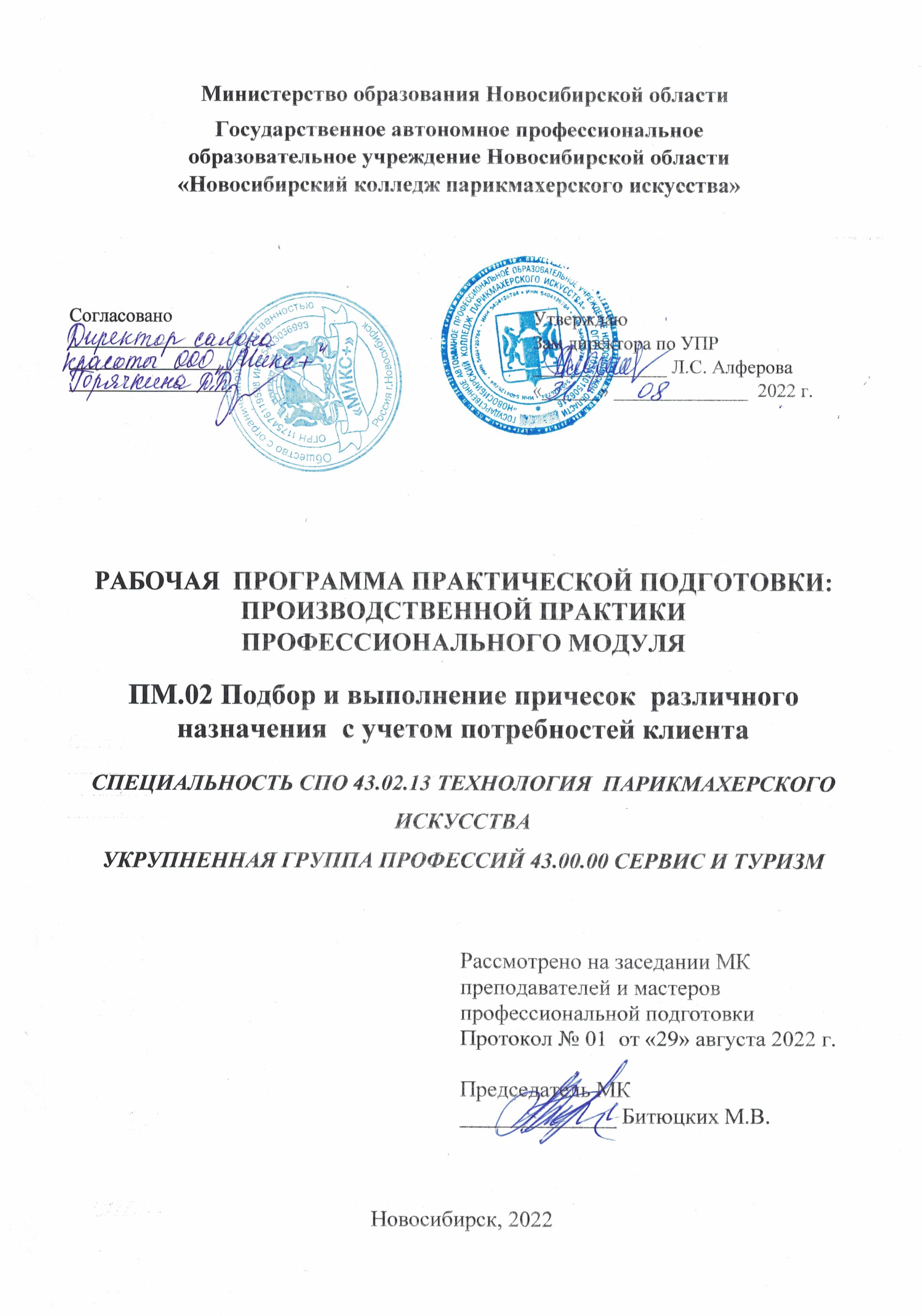 Программа практической подготовки: производственной практики разработана на основе Федерального государственного образовательного стандарта по специальности  среднего профессионального образования 43.02.13 Технология парикмахерского искусства, учебного плана по специальности, рабочей программы профессионального модуля ПМ.02 Подбор и выполнение причесок различного назначения, Положения о практической подготовке обучающихся, утвержденного приказом Министерства науки и высшего образования РФ и Министерства просвещения РФ от 05.08.2020 г. № 885/390.Организация-разработчик: ГАПОУ НСО «Новосибирский колледж парикмахерского искусства»Разработчики:Грицай Л.А., мастер п/о ВКК, ГАПОУ НСО «Новосибирский колледж 		   парикмахерского искусства»Битюцких М.В., мастер п/о ВКК, ГАПОУ НСО «Новосибирский колледж 		   парикмахерского искусства»Рассмотрена и рекомендована к утверждению на заседании методической комиссии преподавателей и мастеров профессиональной подготовки29.08.2022 г. Протокол № 1©  ГАПОУ НСО «Новосибирский колледж парикмахерского искусства», 2022.СОДЕРЖАНИЕПАСПОРТ РАБОЧЕЙ ПРОГРАММЫ производственной ПРАКТИКИОбласть применения программыРабочая программа практической подготовки: производственной практики является составной частью программы подготовки специалистов среднего звена, обеспечивающей реализацию Федерального государственного образовательного стандарта по специальности среднего профессионального образования 43.02.13 Технология парикмахерского искусства в части освоения вида деятельности (ВД): Подбор и выполнение причесок различного назначения, с учетом потребностей клиента и соответствующих профессиональных компетенций (ПК): ПК 2.1. Изготовлять постижерные изделия из натуральных и искусственных волос с учетом потребностей клиента;ПК 2.2. Выполнять прически различного назначения (повседневные, вечерние, для торжественных случаев) с учетом актуальных тенденций моды;ПК 2.3. Выполнять сложные прически на волосах различной длины с применением украшений и постижерных изделий, с учетом потребностей клиента.Производственная практика реализуется в рамках профессионального модуля ПМ.02 Подбор и выполнение причесок различного назначения, с учетом потребностей клиента.Цели и задачи производственной практики:Цель - формирование у обучающихся профессиональных компетенций в условиях реального производства.Задачи: овладение студентами профессиональной деятельностью, развитие профессионального мышления;закрепление, углубление, расширение и систематизация знаний, закрепление практических навыков и умений, полученных при изучении профессионального модуля;проверка профессиональной готовности к самостоятельной трудовой деятельности выпускника.Количество часов на освоение рабочей программы производственной практики Всего 2  недели, 72 часа. РЕЗУЛЬТАТЫ ОСВОЕНИЯ ПРОИЗВОДСТВЕННОЙ ПРАКТИКИ В результате освоения практической подготовки: производственной практики обучающийся должен:иметь практический опыт:организация рабочего места с соблюдением правил санитарии и гигиены, требований безопасности;диагностика поверхности кожи и волос клиента, определение типажа  и потребностей клиентов;разработка эскизов прически и формирование образа с учетом индивидуальных особенностей клиента;выполнение классических причесок различного назначения;   моделирование и изготовление постижерных изделий из натуральных и искусственных волос;выполнение сложных причесок на волосах различной длины с применением  украшений и постижерных изделий;обсуждение с клиентом качества выполненной услуги;консультирование по подбору профессиональных средств для домашнего использования;уметь:рационально организовывать рабочее место, соблюдать правила санитарии и гигиены, соблюдать требования по технике безопасности;проводить визуальный осмотр и диагностику состояния кожи головы и волос клиента; определять тип и структуру волос; выявлять потребности клиентов;разработать эскизы прически и сформировать образ с учетом индивидуальных особенностей клиента;выполнять классические прически; выполнять прически с накладками и шиньонами с учетом норм времени;применять стайлинговые средства для волос;осуществлять моделирование и изготовление постижерных изделий из натуральных и искусственных волос;изготавливать украшения и дополнения для причесок различного назначения;выполнять сложные прически на волосах различной длины с применением  украшений и постижерных изделий с учетом норм времени;применять стайлинговые средства для волос;обсуждать с клиентом качество выполненной услуги;профессионально и доступно давать рекомендации по использованию профессиональных средств для ухода за волосами и укладки волос  в домашних условиях;а также развивать общие и профессиональные компетенции. СТРУКТУРА И СОДЕРЖАНИЕ ПРОИЗВОДСТВЕННОЙ ПРАКТИКИ ПП. 02 ПРОФЕССИОНАЛЬНОГО  МОДУЛЯ ПМ.02 ПОДБОР И ВЫПОЛНЕНИЕ ПРИЧЕСОК РАЗЛИЧНОГО НАЗНАЧЕНИЯ С УЧЕТОМ ПОТРЕБНОСТЕЙ КЛИЕНТАУСЛОВИЯ РЕАЛИЗАЦИИ ПРОГРАММЫ ПРОИЗВОДСТВЕННОЙ ПРАКТИКИ Требования к минимальному материально-техническому обеспечению1. Оборудование: кресло парикмахерское, стол туалетный, зеркало, тележка, мойка для мытья головы, раковина для мытья рук, климазон, сушуар, стерилизатор.2. Инструменты, приспособления, инвентарь: 	инструменты, приспособления, принадлежности: электрические машинки для стрижки волос, расчески для стрижки волос, расчески для укладки волос (расческа - хвостик, - вилка), ножницы прямые, ножницы филировочные, бритвы филировочные, бритвы безопасные, мисочки, бигуди различных модификаций, коклюшки для химической завивки, щетки для укладки волос («брашинг», для начеса), электрофены (ручные), электрощипцы, щипцы «гофре», губки для химической завивки, емкости для растворов, кисточки для окрашивания волос, мерная посуда, уточки–зажимы для волос, шпильки, невидимки, пульверизаторы, крючки для мелирования, шапочки для химической завивки, пеньюары, полотенца, салфетки;инвентарь: одноразовые перчатки, закрытый совок для волос, швабра–щетка, крафт-мешки для сбора волос.3. Средства обучения: 	нормативные документы, учебная литература, справочники, журналы мод, средства наглядной информации (стенды, плакаты, фотографии), технические средства обучения (компьютер, DVD-проигрыватель, учебные диски).Информационное обеспечение учебной практикиОсновные источники:Беспалова Т.И. Основы художественного проектирования прически. Специальный рисунок. – М.: ИЦ Академия, 2017.Васильева Н.И. Технология выполнения постижерных изделий из натуральных и искусственных волос. Учебник. – М.: Издательский центр «Академия», 2018. – 160 с.Королева С.И. Моделирование причесок с учетом актуальных тенденций моды. – М.: ИЦ Академия, 2018.Дополнительные источники:ГОСТ Р 51142-2019 «Услуги бытовые. Услуги парикмахерских и салонов красоты. Общие технические условия». – URL: https://docs.cntd.ru/document/1200164123 СП 2.1.3678-20 «Санитарно-эпидемиологические требования к эксплуатации помещений, зданий, сооружений, оборудования и транспорта, а также условиям деятельности хозяйствующих субъектов, осуществляющих продажу товаров, выполнение работ или оказание услуг». – Утв. постановлением Главного государственного санитарного врача РФ от 24.12.2020г. № 44 (рег. № 61953 от 30.12.2020). – URL: https://docs.cntd.ru/document/573275590 Техническое описание. Парикмахерское искусство// WSR 2020_TD29_EN. – Москва, 2020.   Парикмахерское искусство. Материаловедение: учебник для студ.  образоват. учреждений сред.проф. образования / (Кузнецова А.В. и др.). – М.: ИЦ «Академия», 2018. – 208 с. Периодические издания:Журнал «Долорес. Прически. Косметика. Мода»: ежеквартальный журнал Союза парикмахеров и косметологов России [Текст] [Электр. версия] / учредитель ООО «Издательский дом «Долорес»». -  2018-2022. – Режим доступа:  http://doloreslife.ru/Журнал «Парикмахер-стилист-визажист». - М.: ИД «Панорама», 2018-2022. - Режим доступа: https://panor.ru/magazines/parikmakher-stilist-vizazhist.htmlЖурнал Hairs how [Электр. версия].  –  М.: ООО «Бизнес Бьюти», 2018-2022. - Режим доступа: http://hair.su/zhurnaly/ Журнал «Стильные прически». –  М.: АО «КОНЛИГА МЕДИА», 2017-2022. - Режим доступа: https://litportal.ru/avtory/redakciya-zhurnala-stilnye-pricheski/Журнал ESTEL HAUTE COUTURE. – СПб.: ООО «ЮНИКОСМЕТИК» 2018-2022. Режим доступа:  https://www.estel.pro/ Журнал ELLE.RU: женский онлайн журнал о моде. – 2018-2022. - Режим доступа: https://www.elle.ru/ Интернет-ресурсы:Форум парикмахеров - режим доступа: www.parikmaher.net.ru; Форум парикмахеров - режим доступа: http://www.hairforum.ru/;Константинов А.В. Основы постижёрного дела [Эл. ресурс]: Учебник для СПО. – https://yadi.sk/d/D94bjyuBUXkHnhttp://grim.com.ruОбщие требования к организации образовательного процесса		Производственная практика проводится в учебно-производственных мастерских колледжа, лабораториях ресурсного центра или организациях индустрии красоты на основе договоров, заключаемых между колледжем и этими организациями. Производственная практика проводится концентрированно, после изучения междисциплинарных курсов МДК 02.01. Технология выполнения постижерных изделий из натуральных и искусственных волос и МДК 02.02. Моделирование причесок различного назначения с учетом актуальных тенденций моды.  Продолжительность производственной практики для обучающихся не более 36 часов в неделю. По окончании производственной практики предусмотрен дифференцированный зачет.В течение всего периода практики на студентов распространяются: - правила внутреннего распорядка учебно-производственной мастерской,  колледжа, принимающей организации; - требования охраны труда; - трудовое законодательство Российской Федерации. Колледж контролирует реализацию программы и условия проведения производственной практики организациями, в том числе требования охраны труда, безопасности жизнедеятельности и пожарной безопасности в соответствии с правилами и нормами, в том числе отраслевыми.Кадровое обеспечение образовательного процессаОрганизацию и руководство производственной практикой осуществляют руководители практики от колледжа и от организации.Мастера производственного обучения, которые руководят  производственной практикой, должны иметь высшее образование или среднее специальное образование, соответствующее профилю профессионального модуля и опыт деятельности в организациях соответствующей профессиональной сферы. Мастера должны проходить стажировку в профильных организациях не реже одного раза в три года. Руководителями производственной практики от организации, как правило, назначаются специалисты организаций, имеющие высшее или среднее специальное профессиональное образование. КОНТРОЛЬ И ОЦЕНКА РЕЗУЛЬТАТОВ ОСВОЕНИЯ ПРОИЗВОДСТВЕННОЙ  ПРАКТИКИ Результаты практической подготовки: производственной практики определяются программой практики, разрабатываемой колледжем. Формы и методы контроля и оценки результатов обучения позволяют проверять у обучающихся не только сформированность профессиональных компетенций, но и развитие общих компетенций и обеспечивающих их умений.		Практика завершается дифференцированным зачетом при условии положительного аттестационного листа по практике руководителей практики от организации и колледжа об уровне освоения профессиональных компетенций; наличия положительной характеристики организации на обучающегося/студента по освоению общих компетенций в период прохождения практики; полноты и своевременности представления дневника практики и отчета о практике в соответствии с заданием на практику. Итоговая оценка за практику выставляется по 5–бальной системе и вносится в зачетную книжку.		Результаты прохождения практики представляются обучающимся/ в колледж и учитываются при прохождении государственной итоговой аттестации. Обучающиеся, не прошедшие практику или получившие отрицательную оценку, не допускаются к прохождению государственной итоговой аттестации.стр.ПАСПОРТ РАБОЧЕЙ ПРОГРАММЫ Производственной ПРАКТИКИ………………………………………………………………………ПАСПОРТ РАБОЧЕЙ ПРОГРАММЫ Производственной ПРАКТИКИ………………………………………………………………………4РЕЗУЛЬТАТЫ ОСВОЕНИЯ производственной ПРАКТИКИ …….РЕЗУЛЬТАТЫ ОСВОЕНИЯ производственной ПРАКТИКИ …….5структура и содержание  производственной ПРАКТИКИ..структура и содержание  производственной ПРАКТИКИ..7УСЛОВИЯ РЕАЛИЗАЦИИ ПРОГРАММЫ производственной ПРАКТИКИ ………………………………………………………………..УСЛОВИЯ РЕАЛИЗАЦИИ ПРОГРАММЫ производственной ПРАКТИКИ ………………………………………………………………..10КОНТРОЛЬ И ОЦЕНКА РЕЗУЛЬТАТОВ ОСВОЕНИЯ производственной ПРАКТИКИ ………………………………………………...КОНТРОЛЬ И ОЦЕНКА РЕЗУЛЬТАТОВ ОСВОЕНИЯ производственной ПРАКТИКИ ………………………………………………...12Коды фор-мируемых ПК и ОКНаименование результата освоения практикиПК 2.1.Изготовлять постижерные изделия из натуральных и искусственных волос с учетом потребностей клиента ПК 2.2.Выполнять прически различного назначения (повседневные, вечерние, для торжественных случаев) с учетом актуальных тенденций моды.ПК 2.3.Выполнять сложные прически на волосах различной длины с применением украшений и постижерных изделий, с учетом потребностей клиента.ОК 1.Выбирать способы решения задач профессиональной деятельности, применительно к различным контекстам.ОК 2.Осуществлять поиск, анализ и интерпретацию информации, необходимой для выполнения задач профессиональной деятельности.ОК 3.Планировать и реализовывать собственное профессиональное и личностное развитие.ОК 4.Работать в коллективе и команде, эффективно взаимодействовать с коллегами, руководством, клиентами.ОК 5.Осуществлять устную и письменную коммуникацию на государственном языке с учетом особенностей социального и культурного контекста.ОК 6.Проявлять гражданско-патриотическую позицию, демонстрировать осознанное поведение на основе традиционных общечеловеческих ценностей, применять стандарты антикоррупционного поведенияОК 7.Содействовать сохранению окружающей среды, ресурсосбережению, эффективно действовать в чрезвычайных ситуациях.ОК 8.Использовать средства физической культуры для сохранения и укрепления здоровья в процессе профессиональной деятельности и поддержание необходимого уровня физической подготовленности.ОК 9.Использовать информационные технологии в профессиональной деятельностиОК 10.Пользоваться профессиональной документацией на государственном и иностранном языке.ОК 11.Использовать знания по финансовой грамотности, планировать предпринимательскую деятельность в профессиональной сфере.Коды ПКНаименование вида работыСодержание работыСодержание работыОбъем часовПК 2.1.Моделирование и изготовление постижерных изделий из натуральных и искусственных волосПрохождение инструктажа по технике безопасности на рабочем месте с регистрацией в журнале6ПК 2.1.Моделирование и изготовление постижерных изделий из натуральных и искусственных волосМоделирование и изготовление постижерных изделий из натуральных и искусственных волос6ПК 2.1.Изготовление украшений и дополнений для причесок различного назначения1Изготовление украшений для причесок различного назначения6ПК 2.1.Изготовление украшений и дополнений для причесок различного назначения2Изготовление дополнений для причесок различного назначения6ПК 2.2.-2.3Создание имиджа с учётом назначения причёски 1Определение типажа, индивидуальных пластических особенностей и пожеланий клиента 6ПК 2.2.-2.3Создание имиджа с учётом назначения причёски 2Формирование  образа будущей прически и определение ее формы, разработка схемы прически с учетом типажа и  назначения причёски6ПК 2.2.-2.3Создание имиджа с учётом назначения причёски 3Поэтапное выполнение рабочих эскизов причесок.  Разработка  технологической программы выполнения прически6ПК 2.2.-2.3Выполнение стрижек и причёсок для населения, с учётом индивидуальных особенностей и современных тенденций моды.  Оформление отчётов и технологической документации1Выполнение стрижек и причёсок для населения, с учётом индивидуальных особенностей 6ПК 2.2.-2.3Выполнение стрижек и причёсок для населения, с учётом индивидуальных особенностей и современных тенденций моды.  Оформление отчётов и технологической документации2Выполнение стрижек и причёсок для населения, с учётом современных тенденций моды.  6ПК 2.2.-2.3Выполнение стрижек и причёсок для населения, с учётом индивидуальных особенностей и современных тенденций моды.  Оформление отчётов и технологической документации3Оформление отчётов и технологической документации6ПК 2.2.-2.3Выполнение салонных причесок повседневного назначения с учетом индивидуальных особенностей потребителя.  Оформление отчётов и технологической документации1Выполнение салонных причесок повседневного назначения с учетом индивидуальных особенностей потребителя.  6ПК 2.2.-2.3Выполнение салонных причесок повседневного назначения с учетом индивидуальных особенностей потребителя.  Оформление отчётов и технологической документации2Выполнение  причесок на волосах различной длины с соблюдением технологии6ПК 2.2.-2.3Выполнение салонных причесок повседневного назначения с учетом индивидуальных особенностей потребителя.  Оформление отчётов и технологической документации3Оформление отчётов и технологической документации6ПК 2.2.-2.3Выполнение салонных причесок повседневного назначения для потребителей различных возрастных групп.  Оформление отчётов и технологической документации1Выполнение салонных причесок повседневного назначения для потребителей различных возрастных групп.  6ПК 2.2.-2.3Выполнение салонных причесок повседневного назначения для потребителей различных возрастных групп.  Оформление отчётов и технологической документации2Выполнение  причесок на волосах различной длины с применением специальных приспособлений с соблюдением технологии6ПК 2.2.-2.3Выполнение салонных причесок повседневного назначения для потребителей различных возрастных групп.  Оформление отчётов и технологической документации3Оформление отчётов и технологической документации6ПК 2.2.-2.3Выполнение салонных повседневных причесок и стрижек различного силуэта с учетом стиля и закона о цвете.  Оформление отчётов и технологической документации1Выполнение салонных повседневных причесок и стрижек различного силуэта с учетом стиля и закона о цвете.6ПК 2.2.-2.3Выполнение салонных повседневных причесок и стрижек различного силуэта с учетом стиля и закона о цвете.  Оформление отчётов и технологической документации2Выполнение салонных повседневных причесок и  стрижек на волосах различной длины с применением декоративных элементов с соблюдением технологии6ПК 2.2.-2.3Выполнение салонных повседневных причесок и стрижек различного силуэта с учетом стиля и закона о цвете.  Оформление отчётов и технологической документации3Оформление отчётов и технологической документации6ПК 2.2.-2.3Выполнение салонных вечерних причесок для различных торжественных мероприятий (свадеб, юбилеев, выпускных балов и т.д.)  Применение постижёрных дополнений и украшений в причёсках.  Оформление отчётов и технологической документации1Выполнение   салонных вечерних  причесок  для торжественных мероприятий на волосах различной длины с соблюдением технологии6ПК 2.2.-2.3Выполнение салонных вечерних причесок для различных торжественных мероприятий (свадеб, юбилеев, выпускных балов и т.д.)  Применение постижёрных дополнений и украшений в причёсках.  Оформление отчётов и технологической документации2Выполнение   салонных вечерних причесок  для торжественных мероприятий на волосах различной длины с применением постижерных изделий с соблюдением технологии6ПК 2.2.-2.3Выполнение салонных вечерних причесок для различных торжественных мероприятий (свадеб, юбилеев, выпускных балов и т.д.)  Применение постижёрных дополнений и украшений в причёсках.  Оформление отчётов и технологической документации3Выполнение  свадебных причесок на волосах различной длины с соблюдением технологии6ПК 2.2.-2.3Выполнение салонных вечерних причесок для различных торжественных мероприятий (свадеб, юбилеев, выпускных балов и т.д.)  Применение постижёрных дополнений и украшений в причёсках.  Оформление отчётов и технологической документации4Выполнение   зрелищных причесок на волосах различной длины с соблюдением технологии. Оформление отчётов и технологической документации6ПК 2.1.-2.3Посещение семинаров и конкурсов профессионального мастерства16Дифференцированный зачет1Подбор форм причесок и их выполнение с учетом индивидуальных особенностей потребителей6ВсегоВсегоВсего72Сроки проведения  - 3 курс  6 семестр   41-42  недели                                                                                Сроки проведения  - 3 курс  6 семестр   41-42  недели                                                                                Сроки проведения  - 3 курс  6 семестр   41-42  недели                                                                                Код и наименование профессиональных и общих компетенций, формируемых в рамках модуляКритерии оценкиМетоды оценкиПК 2.1. Выполнять прически различного назначения (повседневные, вечерние, для торжественных случаев) с учетом актуальных тенденций моды.ПК 2.2. Изготовлять постижерные изделия из натуральных и искусственных волос с учетом потребностей клиента.ПК 2.3. Выполнять сложные прически на волосах различной длины с применением украшений и постижерных изделий, с учетом потребностей клиента.ОК 01. Выбирать способы решения задач профессиональной деятельности, применительно к различным контекстам ОК 02. Осуществлять поиск, анализ и интерпретацию информации, необходимой для выполнения задач профессиональной деятельностиОК 03. Планировать и реализовывать собственное профессиональное и личностное развитие.ОК 04. Работать в коллективе и команде, эффективно взаимодействовать с коллегами, руководством, клиентами.ОК 05. Осуществлять устную и письменную коммуникацию на государственном языке с учетом особенностей социального и культурного контекста.ОК 06. Проявлять гражданско-патриотическую позицию, демонстрировать осознанное поведение на основе общечеловеческих ценностей, применять стандарты антикоррупционного поведенияОК 07. Содействовать сохранению окружающей среды, ресурсосбережению, эффективно действовать в чрезвычайных ситуациях.ОК 08. Использовать средства физической культуры для сохранения и укрепления здоровья в процессе профессиональной деятельности и поддержание необходимого уровня физической подготовленности.ОК 09. Использовать информационные технологии в профессиональной деятельностиОК 10. Пользоваться профессиональной документацией на государственном и иностранном языке.ОК 11. Использовать знания по финансовой грамотности, планировать предпринимательскую деятельность в профессиональной сфере.Практический опыт - Оценка процессаОценка результатовУмения - Оценка процессаОценка результатовЭкспертное наблюдение выполнения практических работ